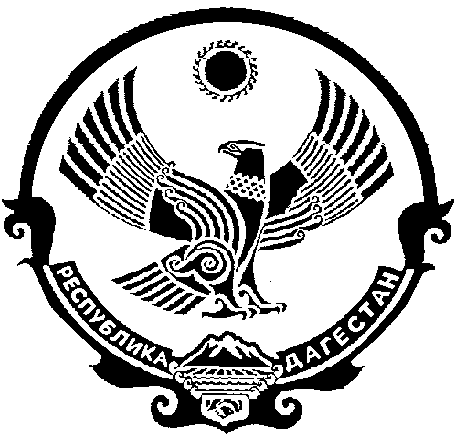 СОБРАНИЕ ДЕПУТАТОВ  МУНИЦИПАЛЬНОГО ОБРАЗОВАНИЯ «БЕЖТИНСКИЙ УЧАСТОК»368410, Республика Дагестан, Цунтинский район, с. Бежтат.: (872 2)55-23-01, 55-23-02, ф. 55-23-0bezhta-mo@mail.ruadmin@bezhta.ru Решение26 декабря 2017г.                           с. Бежта                                                   №09О создании муниципального казенного учреждения«Единая дежурная диспетчерская служба»администрации МО «Бежтинский участок»        В соответствии с Федеральным законом от 08.05.2010г. ФЗ «О внесении изменений в отдельные законодательные акты Российской Федерации и в связи с совершенствованием правового положения государственных муниципальных учреждений, ст.23 Устава МО «Бежтинский участок»,  и во исполнение письма Главного управления МЧС России по Республике Дагестан  № 4736-25-8-3 от 05.10.2017г. «О развитии ЕДДС», Собрание депутатов МО «Бежтинский участок» выноситРЕШЕНИЕ:1.Создать муниципальное казенное учреждение «Единая дежурная диспетчерская служба» Администрации МО «Бежтинский участок».2.Установить, что:- функции и полномочия учредителя муниципального учреждения осуществляет Администрация МО «Бежтинский участок»;- основные цели деятельности муниципального учреждения при изменении типа сохраняются.3. Полномочия по составлению и ведению бухгалтерского учета, отчетности и кассового обслуживания   МКУ «Единая диспетчерская служба» оставить в бухгалтерии Администрации МО «Бежтинский участок».4. Начальнику МКУ «Единая диспетчерская служба» Администрации МО «Бежтинский участок» (Шейхмагомедов М.Ш.) провести регистрацию  юридического лица в соответствии с установленным законодательством порядке без уплаты государственной пошлины. 5. Настоящее решение опубликовать в местной газете «Бежтинский вестник» и разместить на сайте администрации МО «Бежтинский участок».Председатель Собрания депутатовМО «Бежтинский участок»                                                       Ш. Исмаилов